	ПриложениеОПЕРАТИВНЫЙ ЕЖЕДНЕВНЫЙ ПРОГНОЗвозникновения чрезвычайных ситуаций на территорииРоссийской Федерации на 12 мая 2023 г.ДАЛЬНЕВОСТОЧНЫЙ ФО	Прогноз опасных и неблагоприятных метеорологических условийМетеорологическая обстановкаНа западе и юге Республики Саха (Якутия), в Республике Бурятия, Забайкальском крае сильный дождь, мокрый снег. В Приморском, Хабаровском краях, Амурской области, Еврейской АО сильный дождь. В Магаданской области, Чукотском АО сильный снег, мокрый снег, гололедица, местами дождь. На территории округа местами ночью и утром туман. На западе  Республики Саха (Якутия), в Приморском, Хабаровском, Забайкальском краях, Сахалинской, Амурской областях, на Курильских островах сильный ветер с порывами 15-20 м/с. 1.2.Гидрологическая обстановка: В Приморском крае на реках продолжается спад воды на 3-16 см, постепенное истощение русловых запасов. Уровни воды в реках повсеместно ниже отметок выхода воды на пойму на 0,9-1,8 м, на отдельных участках рек южных и восточных районов - ниже до 2,8 м.В ближайшие трое суток на реках я продолжится спад уровня воды. Выхода рек из берегов, опасных гидрологических явлений не ожидается.В Республике Бурятия большинство рек очистилось ото льда, на отдельных реках севера продолжается процесс разрушения ледяного покрова. На реках преобладает подъем уровней воды без выхода воды на пойму.В Забайкальском крае на р. Чара у с. Чара произошли подвижки льда, образовались разводья в обычные сроки.  На р. Олекма у с. Средняя Олекма сохраняется ледоход, уровень понизился на 61 см, на остальных реках северных районов – подвижки льда, разводья, лед тает на месте.  Уровни воды изменились в пределах 2-33 см. Реки в основных берегах.В Амурской области сохраняется ледостав на акватории Зейского водохранилища, редкий ледоход сохраняется на отдельных северных реках (р. Нюкжа, верхнее течение р. Зея, р. Селемджа).  На реках отмечаются колебания уровней воды без выхода воды на пойму.В Еврейской автономной области на Среднем Амуре смещается снегодождевой паводок с подъёмом уровней воды в пределах 8-44 см за сутки без выхода воды на пойму, гребень паводка у с. Пашково. На малых реках отмечаются слабые колебания уровней воды.В Хабаровском крае на реках отмечаются колебания уровней воды, сохраняется затопление поймы Нижнего Амура на участке от с. Богородское до лимана на глубину 0,2 -0,3 м. Ледоход продолжается на отдельных реках севера края - р. Мая. В Сахалинской области на большинстве рек о. Сахалин наблюдались спады уровней воды до 15 см. В предстоящие сутки на реках острова ожидаются небольшие колебания уровней воды с преобладанием спадов.В Камчатском крае на реках Пенжинского и Олюторского районов продолжается постепенное разрушение ледового покрова. Вечером 10 мая, в обычные сроки вскрылась ото льда река Апука в районе села Ачайваям. В уровенном режиме на большинстве рек края наблюдается подъем уровней воды на 1-6 см, на отдельных реках Тигильского и Соболевского районов - до 11 см. Незначительный разлив воды по пойме с затоплением пониженных участков наблюдается на р. Начилова в районе с. Карымай Усть-Большерецкого района. На остальных реках края уровни воды ниже пойменных отметок: на р. Камчатка на 0,8-3,5 м, на реках Елизовского и Олюторского районов – на 1,0-1,3 м, на большинстве рек Усть-Большерецкого района - на 98-117 см, на реках Соболевского района - на 56-80 см, на реках Тигильского района - на 10-189 см см, на реках Пенжинского района - на 1,3-4,9 м.К концу первой декады мая уровни воды на р. Энычаваям в районе с. Таловка (Пенжинский район), на р. Камчатка в районе с. Лазо (Мильковский район) отмечались меньше среднемноголетних значений на 44-56 см. На остальных реках края уровни воды были преимущественно в пределах среднемноголетних значений. На реках западных районов края, а также на р. Камчатка общий подъем уровней воды половодья над минимальными зимними значениями составил 26-58 см, на остальных реках края – 3-22 см.  В последующие сутки на большинстве рек края сохранится тенденция подъема уровней воды.  На реках Пенжинского района существенных изменений не ожидается. Опасных явлений не прогнозируется.  В Магаданской области на реках преобладает подъем уровней воды на 4-22 см за сутки. Продолжается постепенное разрушение льда на реках области, наиболее активное на реках охотского побережья. На р. Армань у моста начался, на р. Тауй продолжается ледоход.В Республике Саха (Якутия) 11 мая, на 3 суток позже средних многолетних сроков, кромка ледохода р. Лена достигла границ Республики, осуществилось вскрытие ото льда у гидропоста Витим. Уровни воды при вскрытии на 1,8 м выше нормы. Вскрытие сопровождалось кратковременным затором льда, общий рост составил 6,7 м. По состоянию на 9 ч утра наблюдается густой ледоход. У гидропоста Пеледуй отмечается подвижка льда, в течение дня ожидается ледоход, на 3 суток позже нормы.На участке р. Лена Ленск – Нюя Ленского района наблюдается суточный рост уровня воды с интенсивностью от 40 до 70 см и отмечается вода на льду, 13-14 мая на этом участке ожидается подвижка льда. Вскрытие реки у г. Ленск ожидается 14-16 мая, что на 3-4 суток позже нормы.На р. Лена в пределах Олекминского района наблюдается повышение уровней воды с интенсивностью от 30 до 100 см за сутки, отмечаются закраины и лед подняло.На р. Лена в пределах центральных районов суточный рост составляет 20-50 см и отмечаются закраины. У г. Якутск уровень воды над минимальным зимним повысился на 2,3 м.На р. Витим (правый приток р. Лена) продолжается подъем уровня воды 20-40 см за сутки, отмечаются подвижка льда и разводья.  В верхнем течении р. Витим 12-14 мая, что на 4 суток позже нормы, ожидается ледоход.На р. Нюя (левый приток р. Лена) у гидропоста Беченча (Курум) Ленского район, 11 мая, в сроки близкие к норме начался ледоход. Уровни воды при вскрытии в пределах средних многолетних значений.На р. Олекма у временного гидропоста Троицк уровень воды достиг отметки 799 см усл.ед. (отметка начала подтопления 1000 см усл.ед.), наблюдаются разводья.На р. Чара (левый приток р. Олекма) у временного гидропоста Бясь-Кюель отмечается спад уровня воды и наблюдается ледоход. Ниже по течению у гидропоста Токко в пределах Олекминского района продолжается суточный рост уровня воды, наблюдаются разводья. В ближайшие сутки - двое, ожидается ледоход, в сроки близкие к норме.На отдельных малых реках Горного района возобновился небольшой подъем уровня воды, но уровни воды не превышают отметок начала подтопления населенных пунктов. По оперативной информации уполномоченных органов по состоянию на 07:00 (влд) 11.05.2023 все дворовые территории и жилые дома освобождены от воды, подтопленных территорий и объектов нет.На Синнегес Атах у с. Ситте Кобяйского района по состоянию на 11 мая в 8 ч (якт) уровень воды составил 196 см усл.ед., что на 27 см выше отметки начала подтопления с. Ситте.На р. Алдан преобладает повышение уровня воды с различной интенсивностью, в среднем течении в пределах Алданского и Усть-Майского районов наблюдается подвижка льда и разводья, с 12 по 16 мая ожидается вскрытие реки.На участке р. Мая (правый приток р. Алдан) Усть-Юдома – Чабда в пределах Усть-Майского района 11 мая, что 2-3 суток раньше нормы, осуществилось вскрытие реки, уровни воды в пределах средних многолетних значений.На р. Амга нижняя кромка ледохода наблюдается в Чурапчинском районе. У с. Харбалах (Терють) Таттинского района суточный рост составил 1,2 м, отмечаются разводья, 13-14 мая, в сроки близкие к норме, ожидается ледоход.На малых реках бассейна р. Вилюй вскрытие началось на 3-6 суток раньше средних многолетних сроков, уровни воды при вскрытии выше нормы.На р. Вилюй у гидропоста Сюльдюкар в пределах Мирнинского района суточный рост составил 2,6 м и наблюдается средний ледоход. На участке Крестях – Верхневилюйск продолжается подъем уровня воды с интенсивностью от 30 до 70 см за сутки, отмечается подвижка льда и разводья. С 12 по 18 мая, в сроки близкие к норме, ожидается ледоход на участке Сунтар – Нюрба - Вилюйск. 12 мая открывается затвор водосброса Вилюйской ГЭС, вследствие увеличения сбросов максимальные уровни воды на участке р. Вилюй Сюльдюкар – Нюрба – Вилюйск ожидаются на 0,5-1,0 м выше средних многолетних значений. Предполагается выход воды на пойму и подтопление пониженных участков населенных пунктов.На р. Марха (левый приток р. Вилюй) наблюдается суточный рост уровня воды 5-10 см, отмечаются закраины и вода на льду.На реках северо-востока наблюдается подъем уровня воды с различной интенсивностью, отмечаются ледостав, вода на льду и закраины.В Чукотском автономном округе на реках сохраняется ледостав. На отдельных участках рек Малый Анюй, Майн, Энмываам отмечаются полыньи. Японское море, Татарский пролив высота волн 1-2 м (4 балла).Охотское море высота волн 1-2 м (4 балла).Берингово море высота волн 2-3.5м (5 баллов).2. Прогноз ЧСПриродные и природно-техногенные ЧСПовышается вероятность возникновения чрезвычайных ситуаций «нарушение условий жизнедеятельности населения» на западе  Республики Саха (Якутия), в Приморском, Хабаровском, Забайкальском краях, Сахалинской, Амурской областях, на Курильских островах, связанных с повреждением (обрывом) ЛЭП и линий связи, обрушением слабо укрепленных конструкций (Источник ЧС – сильный порывистый ветер).Существует высокая вероятность ЧС, связанных с затруднением в движении автотранспорта, перекрытием трасс для движения и увеличением количества ДТП на автодорогах федерального, регионального и местного значения, а также в работе аэропортов и вертолетных площадок на территории округа (Источник ЧС – туман), в Магаданской области, в Чукотском АО (Источник ЧС – сильный снег, метель, гололедица).Существует риск возникновения чрезвычайных ситуаций, связанных с подтоплением пониженных участков местности, низководных мостов, подмывом дорог в Республике Саха (Якутия), на юге Камчатского края, в Забайкальском, Хабаровском краях, Сахалинской, Амурской областях (Источник ЧС – осадки на фоне высокой водности, высокие уровни воды, неисправность и замусоривание коллекторно-дренажных систем, кратковременные подъемы на реках).Возникает вероятность чрезвычайных ситуаций  в низкогорных районах Амурской области, Забайкальского и Камчатского краёв, обусловленных  перекрытием дорог и нарушениями жизнедеятельности населения (Источник ЧС – высокий уровень предшествующего увлажнения, оползни, обвалы, антропогенная деятельность).Повышается вероятность выявления термических аномалий (в т.ч. в результате разведения костров, выжигания хвороста, лесной подстилки, сухой травы с нарушением требований правил пожарной безопасности в лесу и на участках, примыкающих к лесам и населенным пунктам, на территории Республики Бурятия, Приморского, Забайкальского краев, Еврейской АО, Амурской области, южных районов Республики Саха (Якутия) и Хабаровского края.2.2. Техногенные ЧС 		Прогнозируется вероятность возникновения чрезвычайных ситуаций  локального уровня, связанных с авариями в работе систем коммунального жизнеобеспечения, а также риск возникновения техногенных пожаров (в т.ч. взрывов бытового газа) на территории округа (Источник ЧС – износ оборудования, нарушение и несоблюдение производственно-технологических норм и правил эксплуатации газового оборудования).СИБИРСКИЙ ФОПрогноз опасных и неблагоприятных метеорологических условийМетеорологическая обстановкаНа юге округа дождь, ливневой дождь. В республиках Алтай, Хакасия,  на юге Алтайского, Красноярского краев, в Кемеровской области сильный дождь, ливневой дождь. На Таймыре сильный снег, мокрый снег, метель, гололедица. На юге округа местами ночью и утром туман. В Омской, Новосибирской областях ветер с порывами до 15 м/с, в Иркутской области, Эвенкийском, на Таймыре 15-20м/с. 1.2.Гидрологическая обстановка: Повышение уровня воды (на 22-292 см) отмечается местами на реках Алтайского края, Республики Алтай, Томской, Новосибирской, Кемеровской, Иркутской областей, Республики Хакасия, Красноярского края. Уровень воды выше опасной отметки на Енисее у с. Ворогово (Красноярский край), р. Нижняя Тунгуска у с. Подволошино и у с. Преображенка, р. Непа у с. Токма (Иркутская область), р. Чая у с. Подгорное (Томская область). Уровень воды выше неблагоприятной отметки отмечается на р. Большой Кемчуг у д. Большой Кемчуг, р. Подкаменная Тунгуска у с. Ванавара (Красноярский край) 12 мая продолжится рост уровня воды на р. Нижняя Тунгуска у с. Подволошино и с. Преображенка, р. Чая у с. Подгорное и р. Синнигес-Атах у с. Ситте, уровень воды будет сохраняться выше опасной отметки; на р. Чулым у с. Тегульдет (Томская область), р. Енисей у с. Ворогово (Красноярский край) ожидается рост уровня воды, возможно до опасной отметки.В Томской области в период 12-16 мая на р. Чая - с. Подгорное продолжится подъем уровней воды до отметок 176-805 см (опасная отметка 793 см). Возможен перелив автодороги Подгорное - Игнашкино (угроза нарушения сообщения с н.п. Чаинск).В Кемеровской области возможен разлив малых рек и подтопление пониженных пойменных участков местности, приусадебных участков СНТ, возникновение заторов на реках, переливов через дорожное полотно.В Красноярском крае в центральных и южных районах Красноярского края, в периоды резкого потепления, при интенсивном снеготаянии, прогнозируется риск возникновения происшествий, связанных с затоплением пониженных участков местности, размыв дорог и мостов, подмывом дорог, дамб на прудах и небольших водохранилищах от склонового стока и разлива малых рек, водой текущей поверх льда (г. Красноярск, ЗАТО г. Железногорск, Березовский, Боготольский, Емельяновский, Ермаковский, Краснотуранский, Курагинский, Каратузский, Козульский, Идринский, Ирбейский, Большеулуйский, Манский, Минусинский, Мотыгинский, Новоселовский, Сухобузимский, Ужурский, Уярский, Шушенский районы, Тюхтетский, Шарыповский муниципальные образования) на территории Красноярского края. Остаются затопленными 2 жилых дома, 184 приусадебных участка, 6 участков дорог.11 мая в 15:00 на р. Енисей н.п. Ворогово уровень воды достиг отметки 1142 см (опасная отметка 1107 см), наблюдается затопление 2 жилых домов. 11-12 мая возможен рост уровня воды на 0.5 – 1,5 м.В Иркутской области на р. Нижняя Тунгуска в районе с. Подволошино и с. Преображенка сохранятся высокие уровни воды с превышением критических отметок на 50-150 см, на р. Непа – Токма с превышением критических отметок на 10-50 см.При вскрытии на реках Лена, Нижняя Тунгуска, Киренга возможно образование опасных заторов льда, резкое повышение уровня воды, затопление пониженных прибрежных территорий отдельных населенных пунктов.Уровни воды весеннего половодья ожидаются:-  на реках Иркут, Белая, Уда – близкими к норме;- на реках Китой, Ока, Ия, Бирюса, Киренга, Лена в районе п. Качуг, Нижняя Тунгуска на 20 – 35 см ниже нормы;-  на реке Лена на участке Жигалово – Усть-Кут – Киренск и р. Витим на 50 – 110 см ниже нормы.11 мая на р. Нижняя Тунгуска в районе с. Преображенка отмечаются высокие уровни воды,  остаются подтопленными 109 приусадебных участков.Вскрытие ото льда рек области началось в последних числах апреля. На 6 – 10 дней позже нормы произошло вскрытие ото льда рек Китой, Белая, Бирюса, на 1 - 4 дня позже нормы произошло вскрытие ото льда р. Лена на участке Качуг – Коношаново.Прогноз ЧСПриродные и природно-техногенные ЧСПовышается вероятность возникновения чрезвычайных ситуаций «нарушение условий жизнедеятельности населения» в Омской, Новосибирской, областях, Эвенкийском АО, на Таймыре, связанных с повреждением (обрывом) ЛЭП и линий связи, обрушением слабо укрепленных конструкций (Источник ЧС – сильный порывистый ветер).Существует высокая вероятность ЧС, связанных с затруднением в движении автотранспорта, перекрытием трасс для движения и увеличением количества ДТП на автодорогах федерального, регионального и местного значения, а также в работе аэропортов и вертолетных площадок на Таймыре (Источник ЧС – сильный снег, метель, гололедица), на юге округа (Источник ЧС – туман). Существует риск возникновения чрезвычайных ситуаций, связанных с подтоплением пониженных участков местности, низководных мостов, подмывом дорог в Красноярском, Алтайском краях, республиках Алтай, Хакасия, Иркутской, Кемеровской, Томской областях (Источник ЧС – осадки на фоне высокой водности, высокие уровни воды, неисправность и замусоривание коллекторно-дренажных систем, кратковременные подъемы на реках).Повышается вероятность выявления термических аномалий (в т.ч. в результате разведения костров, выжигания хвороста, лесной подстилки, сухой травы с нарушением требований правил пожарной безопасности в лесу, и на участках, примыкающих к лесам и населенным пунктам, на территории всего округа, кроме северных и центральных районов Красноярского края и Иркутской области.2.2. Техногенные ЧС 	Прогнозируется вероятность возникновения чрезвычайных ситуаций  локального уровня, связанных с авариями в работе систем коммунального жизнеобеспечения, а также риск возникновения техногенных пожаров (в т.ч. взрывов бытового газа) на территории округа (Источник ЧС – износ оборудования, нарушение и несоблюдение производственно-технологических норм и правил эксплуатации газового оборудования).УРАЛЬСКИЙ ФО1. Прогноз опасных и неблагоприятных метеорологических условийМетеорологическая обстановкаВ Челябинской области сильный дождь, ливневой дождь.  На юге округа местами ночью и утром туман. В Ямало-Ненецком АО сильный ветер с порывами 15-20м/с, в Челябинской, Курганской областях 12-17м/с. 1.2.Гидрологическая обстановка: В Курганской области на предстоящие сутки продолжится дальнейший спад уровней на основных реках области. Фактические уровни воды по гидрологическим постам на основных реках Курганской области и сбросы с водохранилищ Республики Казахстан и сопредельных областей округа, осуществляющих регулирование стока по рекам области, будут находиться в пределах средних многолетних значений.В Свердловской области в ближайшие дни в притоках рек Сосьвы, Лозьвы начнут формироваться очередные пики весеннего половодья.В Челябинской области в ближайшие сутки на большинстве рек уровни воды будут понижаться. Пик половодья на реках бассейна Камы (р. Уфа, р. Юрюзань, р. Ай, р. Тюлюк, р. Сим, р. Куса) ожидается с 10 мая.На реках бассейнов Тобола и Урала (левых притоках) половодье закончилось.На реках бассейнов Тобола и Урала (левых притоках) половодье закончилось.В Ханты-Мансийском АО на всех реках автономного округа продолжатся весенние ледовые явления (закраины, потемнение льда, вода на льду, подвижки и т.п.). На реках Вандрас, Большой Юган, Иртыш и Конда – чисто. На реке Обь (Белогорье, Октябрьское, Нефтеюганск, Нижневартовск, Сургут) ожидается дальнейшее прохождение ледохода, на участке до г/п Полноват ожидается вскрытие льда. На всех реках автономного округа ожидается ежедневный умеренный рост уровней воды, за исключением разнонаправленных колебаний в период ледохода и на участках рек непосредственно перед вскрытием. Рост уровней воды может составлять 10-70 см/сут. 2. Прогноз ЧС2.1. Природные и природно-техногенные ЧС  Повышается вероятность возникновения чрезвычайных ситуаций «нарушение условий жизнедеятельности населения» в Ямало-Ненецком АО, Челябинской, Курганской областях, связанных с повреждением (обрывом) ЛЭП и линий связи, обрушением слабо укрепленных конструкций (Источник ЧС – сильный порывистый ветер).Существует высокая вероятность ЧС, связанных с затруднением в движении автотранспорта, перекрытием трасс для движения и увеличением количества ДТП на автодорогах федерального, регионального и местного значения, а также в работе аэропортов и вертолетных площадок на юге округа (Источник ЧС – туман).Существует риск возникновения чрезвычайных ситуаций, связанных с подтоплением пониженных участков местности, низководных мостов, подмывом дорог в Ханты-Мансийском АО (Источник ЧС – осадки на фоне высокой водности, высокие уровни воды, неисправность и замусоривание коллекторно-дренажных систем, кратковременные подъемы на реках).Возникают риски происшествий на территории Челябинской  области, вызванных повреждением опор ЛЭП, перекрытием автомобильных и железных дорог, разрушением объектов инфраструктуры и нарушением жизнеобеспечения населения (Источник ЧС – техногенная и антропогенная деятельность).Повышается вероятность выявления термических аномалий (в т.ч. в результате разведения костров, выжигания хвороста, лесной подстилки, сухой травы с нарушением требований правил пожарной безопасности в лесу и на участках, примыкающих к лесам и населенным пунктам, на территории Челябинской, Курганской, Свердловской и Тюменской областей, южных районов Ханты-Мансийского АО.2.2. Техногенные ЧС	Прогнозируется вероятность возникновения чрезвычайных ситуаций  локального уровня, связанных с авариями в работе систем коммунального жизнеобеспечения, а также риск возникновения техногенных пожаров (в т.ч. взрывов бытового газа) на территории округа (Источник ЧС – износ оборудования, нарушение и несоблюдение производственно-технологических норм и правил эксплуатации газового оборудования).ПРИВОЛЖСКИЙ ФО1. Прогноз опасных и неблагоприятных метеорологических условийМетеорологическая обстановкаМестами на территории округа слабый дождь, ночью и утром местами туман. В Республике Башкортостан, Пензенской, Саратовской, Самарской, Оренбургской областях, на юге Ульяновской области сильный дождь, ливневой дождь. В Республике Башкортостан, Самарской, Оренбургской областях ветер с порывами до 15 м/с, при грозе 15-20 м/с. 2. Прогноз ЧС2.1. Природные и природно-техногенные ЧСПовышается вероятность возникновения чрезвычайных ситуаций «нарушение условий жизнедеятельности населения» в Республике Башкортостан, Самарской, Оренбургской областях, связанных с повреждением (обрывом) ЛЭП и линий связи, обрушением слабо укрепленных конструкций (Источник ЧС – сильный порывистый ветер).Существует высокая вероятность ЧС, связанных с затруднением в движении автотранспорта, перекрытием трасс для движения и увеличением количества ДТП на автодорогах федерального, регионального и местного значения, а также в работе аэропортов и вертолетных площадок на территории округа (Источник ЧС – туман).Существует вероятность выявления термических аномалий (в т.ч. в результате разведения костров, выжигания хвороста, лесной подстилки, сухой травы с нарушением требований правил пожарной безопасности в лесу и на участках, примыкающих к лесам и населенным пунктам, на территории округа.2.2 Техногенные ЧС Прогнозируется вероятность возникновения чрезвычайных ситуаций  локального уровня, связанных с авариями в работе систем коммунального жизнеобеспечения, а также риск возникновения техногенных пожаров (в т.ч. взрывов бытового газа) на территории округа (Источник ЧС – износ оборудования, нарушение и несоблюдение производственно-технологических норм и правил эксплуатации газового оборудования).ЮЖНЫЙ ФОПрогноз опасных и неблагоприятных метеорологических условийМетеорологическая обстановкаНа территории округа ночью и утром местами туман. 1.2. Гидрологическая обстановкаВ устье Дона сохранялся пониженный фон уровней воды, в её дельте уровень воды находился в пределах и ниже неблагоприятной отметки. В связи с наполнением Цимлянского водохранилища вешними водами уровни воды по озерным гидрологическим постам Суворовский, Нижний Чир, Ложки,
Красноярский и в верхнем бьефе Цимлянского водохранилища сохранялись высокими - выше неблагоприятных отметок.Уровень воды выше неблагоприятной отметки сохраняется на Цимлянском водохранилище (Дон) у ст-цы Суворовская, ст-цы Нижний Чир, х. Красноярский, х. Ложки (Волгоградская область). Рост уровня воды (на 22-186 см) наблюдается местами на реках Краснодарского края и Адыгеи.Черное море высота волн 0.5-1м (3 балла).Азовское море и Керченский пролив высота волн 0.5-1м (3 балла).2. Прогноз ЧС2.1. Природные и природно-техногенные ЧССуществует высокая вероятность ЧС, связанных с затруднением в движении автотранспорта, перекрытием трасс для движения и увеличением количества ДТП на автодорогах федерального, регионального и местного значения, а также в работе аэропортов и вертолетных площадок на территории округа (Источник ЧС – туман).Возникают риски происшествий в низкогорных районах республик Крым, Адыгея, Краснодарского края, г. Севастополь, вызванных повреждением опор ЛЭП, перекрытием автомобильных и железных дорог, разрушением объектов инфраструктуры и нарушением жизнеобеспечения населения (Источник ЧС – оползни, обвалы, провалы грунта, антропогенная деятельность).Повышается вероятность выявления термических аномалий (в т.ч. в результате разведения костров, выжигания хвороста, лесной подстилки, сухой травы с нарушением требований правил пожарной безопасности в лесу, и на участках, примыкающих к лесам и населенным пунктам, на территории округа.2.2. Техногенные ЧС Прогнозируется вероятность возникновения чрезвычайных ситуаций  локального уровня, связанных с авариями в работе систем коммунального жизнеобеспечения, а также риск возникновения техногенных пожаров (в т.ч. взрывов бытового газа) на территории округа (Источник ЧС – износ оборудования, нарушение и несоблюдение производственно-технологических норм и правил эксплуатации газового оборудования).СЕВЕРО-КАВКАЗСКИЙ ФО	1. Прогноз опасных и неблагоприятных метеорологических условий1.1 Метеорологическая обстановкаНа всей территории округа, кроме Республики Дагестан, севера Ставропольского края сильный дождь, ливневой дождь, гроза, град, ночью и утром туман. При грозе сильный ветер с порывами 15-20 м/с. 1.2.Гидрологическая обстановка.	На реках Северной Осетии-Алании в сочетании с метеорологическими явлениями ожидается подъем уровней воды местами с достижением неблагоприятных отметок, в горах сход селей малого объема.Каспийское море: высота волн 0.5-1м (3 балла).2. Прогноз ЧС2.1. Природные и природно-техногенные ЧСПовышается вероятность возникновения чрезвычайных ситуаций «нарушение условий жизнедеятельности населения» на всей территории округа, кроме Республики Дагестан, севера Ставропольского края, связанных с повреждением (обрывом) ЛЭП и линий связи, обрушением слабо укрепленных конструкций (Источник ЧС – сильный порывистый ветер).Прогнозируется вероятность поражения объектов электроэнергетики (трансформаторных подстанций, электрических систем и др.), хранилищ ГСМ, а также других объектов, не оборудованных молниезащитой (громоотводом), разрядами атмосферного электричества на всей территории округа, кроме Республики Дагестан, севера Ставропольского края (Источник ЧС – гроза).На всей территории округа, кроме Республики Дагестан, севера Ставропольского края существует вероятность возникновения ЧС, вызванных повреждением сельскохозяйственных культур, автотранспорта, жилых объектов (Источник ЧС – град).Существует высокая вероятность ЧС, связанных с затруднением в движении автотранспорта, перекрытием трасс для движения и увеличением количества ДТП на автодорогах федерального, регионального и местного значения, а также в работе аэропортов и вертолетных площадок на всей территории округа, кроме Республики Дагестан, севера Ставропольского края (Источник ЧС – туман).Сохраняются риски происшествий в низкогорных районах Карачаево-Черкесской, Кабардино-Балкарской Республик, Республик Северная Осетия-Алания, Дагестан,  вызванных повреждением опор ЛЭП, газо-, водо-, нефтепроводов; перекрытием дорог; разрушением объектов инфраструктуры и нарушением жизнеобеспечения населения (Источник ЧС – оползни, обвалы, провалы грунта, антропогенная деятельность).Возникает вероятность происшествий и чрезвычайных ситуаций в связи с перекрытием дорог, нарушением работы транспорта, повреждением зданий и сооружений, нарушением работы систем жизнеобеспечения населения, угрозой травматизма населению, спортсменам, туристам, вызванных сходом снежных лавин в горных и лавиноопасных районах Кабардино-Балкарской, Карачаево-Черкесской республик, республик Северная Осетия-Алания, Дагестан (Источник ЧС – сход снежных лавин, высота снежного покрова 30 см и более,  антропогенная деятельность).Повышается вероятность выявления единичных термических аномалий (в т.ч. в результате разведения костров, выжигания хвороста, лесной подстилки, сухой травы с нарушением требований правил пожарной безопасности в лесу, и на участках, примыкающих к лесам и населенным пунктам, на территории Республики Дагестан и Ставропольского края.2.2. Техногенные ЧС 	Прогнозируется вероятность возникновения чрезвычайных ситуаций  локального уровня, связанных с авариями в работе систем коммунального жизнеобеспечения, а также риск возникновения техногенных пожаров (в т.ч. взрывов бытового газа) на территории округа (Источник ЧС – износ оборудования, нарушение и несоблюдение производственно-технологических норм и правил эксплуатации газового оборудования).СЕВЕРО-ЗАПАДНЫЙ ФО1. Прогноз опасных и неблагоприятных метеорологических условийМетеорологическая обстановкаМестами на территории округа слабый дождь, на севере дождь, мокрый снег. На севере Республики Коми, в Мурманской области сильный дождь, местами мокрый снег. На юге округа местами ночью и утром туман. В Мурманской, Архангельской областях  ветер с порывами до 15 м/с. 1.2.Гидрологическая обстановка.Повышение уровня воды (на 20-50 см) отмечается на реках Мурманской, Архангельской областей и Республики Коми. Уровень воды выше неблагоприятной отметки сохраняется на р. Волхов у Новгорода и у п. Краснофарфорный, на оз. Ильмень у с. Коростынь (Новгородская областьВ Республике Коми на реках крайнего юга Летка, Луза, на реках Сысола и Локчим, на реках Вишера и Нившера чисто — здесь в ходе уровней наблюдаются спады.На реках Вычегда, Вымь и на р. Мезень чисто — здесь в ходе уровней наблюдаются подъемы с интенсивностью 2-19 см за сутки.На р. Сысола у п. Первомайский вода вошла в русло.На р. Печора у п. Усть-Кожва вода вышла на пойму.На р. Вычегда у п. Помоздино, у п. Усть-Нем и у п. Межог, на р. Вишера у с. Лунь, на р. Вашка у п. Вендинга вода на пойме.На р. Печоре на участке Якша (1503) - Шердино (1200 км) чисто, ниже до п. Кырта (1077 км) до п. Усть-Воя (922 км) редкий ледоход, от п. Усть-Воя до п. Даниловка (955 км) густой ледоход. Голова ледохода на реке Печоре продвигается на участке п. Песчанка (855 км) - с. Соколово (845 км), ниже до с. Усть-Уса (756 км) ледостав с разводьями и закраинами, в районе п. Мутный Материк (611 км) ледостав, от п. Щелья-Юр (485 км) до с. Усть-Цильма (429 км) ледостав с закраинами.На реках Усинского бассейна наблюдается ледостав, на реке Усе на участке Усинск-Усть-Уса отмечаются закраины.Вскрытие реки Печоры на участке Усть-Уса — Ермицы ожидается в период 11-17 мая.В Архангельской области в устьевой области и дельте Северной Двины, в результате разрушения навалов льда на берегах, отмечается движение ледового материала в виде одиночных льдин. На Северной Двине на участке г/п Демьяново – г/п Усть-Пинега наблюдается спад уровней воды, интенсивностью 7-26 см/сут. Максимальный уровень воды за прошедшие сутки по МГП-2 Соломбала составил 202 см.На реке Вычегде заканчивается формирование максимальных уровней на чистой воде. Суточный рост уровней воды на реке Вычегде на участке г/п Федяково – г/п Сольвычегодск составляет 2-7 см.В верхнем течении реки Пинеги наблюдается возобновление подъема уровней воды, интенсивность подъема по г/п Согры составляет 5 см/сут; на участке г/п Северный –г/п Кузомень отмечается спад в ходе уровней воды 22-50 см/сут.Голова ледохода на реке Мезени развивается на участке г/п Лампожня – г/п Каменка (65-40 км от устья). На участке г/п Малонисогорская – г/п Лампожня (186 67 км от устья) наблюдается ледоход интенсивностью от среднего до редкого.В Мурманской области на реках и водоёмах Мурманской области наблюдается медленное развитие весенних процессов. Из-за невысоких температур воздуха и неустойчивого характера погоды интенсивность развития весеннего половодья невысокая. Продолжается процесс ослабления и разрушения льда, увеличиваются промоины, закраины. На озёрах и водохранилищах наблюдается ледостав, ледостав с промоинами, на Иовском водохранилище – лед тает на месте.Уменьшение толщины ледяного покрова за пятидневку на водоемах составила от 1 до 15 см, и   на 5 мая толщина льда составляет 33-72 см, что по большинству водных объектов меньше прошлого года на 3-16 см, Верхне-Туломское, Кумское (Кестеньга) водохранилища и Ловозеро — больше на 6-9 см.Баренцево море высота волн 1-2м (4 балла).Белое море высота волн 1-2м (4 балла).Балтийское море высота волн 1-2м (4 балла).2. Прогноз ЧС2.1. Природные и природно-техногенные ЧСПовышается вероятность возникновения чрезвычайных ситуаций «нарушение условий жизнедеятельности населения» в Мурманской, Архангельской областях, связанных с повреждением (обрывом) ЛЭП и линий связи, обрушением слабо укрепленных конструкций (Источник ЧС – порывистый ветер).Существует высокая вероятность ЧС, связанных с затруднением в движении автотранспорта, перекрытием трасс для движения и увеличением количества ДТП на автодорогах федерального, регионального и местного значения, а также в работе аэропортов и вертолетных площадок на юге округа (Источник ЧС – туман).Существует риск возникновения чрезвычайных ситуаций, связанных с подтоплением пониженных участков местности, низководных мостов, подмывом дорог в Республике Коми, Архангельской, Новгородской областях (Источник ЧС – осадки на фоне высокой водности, высокие уровни воды, неисправность и замусоривание коллекторно-дренажных систем, кратковременные подъемы на реках).Сохраняется вероятность ЧС и происшествий в горных районах Мурманской области, вызванных угрозой населению, спортсменам, туристам (Источник ЧС – умеренная степень лавинной опасности, высота снежного покрова 30 см и более).Повышается вероятность выявления единичных термических аномалий (в т.ч. в результате разведения костров, выжигания хвороста, лесной подстилки, сухой травы с нарушением требований правил пожарной безопасности в лесу, и на участках, примыкающих к лесам и населенным пунктам, на территории южных районов Республики Коми, Архангельской, Ленинградской областей, всей территории Псковской, Новгородской, Вологодской и Калининградской областей, г. Санкт-Петербург.2.2. Техногенные ЧС	Прогнозируется вероятность возникновения чрезвычайных ситуаций  локального уровня, связанных с авариями в работе систем коммунального жизнеобеспечения, а также риск возникновения техногенных пожаров (в т.ч. взрывов бытового газа) на территории округа (Источник ЧС – износ оборудования, нарушение и несоблюдение производственно-технологических норм и правил эксплуатации газового оборудования).ЦЕНТРАЛЬНЫЙ ФО1. Прогноз опасных и неблагоприятных метеорологических условийМетеорологическая обстановкаНа территории округа слабый дождь, ночью и утром местами туман.  1.2.Гидрологическая обстановка.Сохраняется подтопление поймы на р. Ветлуга на участке от с. Кажирово до с. Михайловцы, р. Нея у п. Поназырево ( Костромская область).2. Прогноз ЧС	2.1. Природные и природно-техногенные ЧССуществует высокая вероятность ЧС, связанных с затруднением в движении автотранспорта, перекрытием трасс для движения и увеличением количества ДТП на автодорогах федерального, регионального и местного значения, а также в работе аэропортов и вертолетных площадок на территории округа (Источник ЧС – туман).Существует вероятность выявления термических аномалий (в т.ч. в результате разведения костров, выжигания хвороста, лесной подстилки, сухой травы с нарушением требований правил пожарной безопасности) в лесу и на участках, примыкающих к лесам и населенным пунктам, на территории округа.2.2. Техногенные ЧСПрогнозируется вероятность возникновения чрезвычайных ситуаций  локального уровня, связанных с авариями в работе систем коммунального жизнеобеспечения, а также риск возникновения техногенных пожаров (в т.ч. взрывов бытового газа) на территории округа (Источник ЧС – износ оборудования, нарушение и несоблюдение производственно-технологических норм и правил эксплуатации газового оборудования).г. МОСКВА1. Прогноз опасных и неблагоприятных метеорологических условийОблачно с прояснениями. Преимущественно без осадков. Ночью температура в Москве 5...7°, в центре города 9...11°, по области 2...7°, ветер северо-западный 2-7 м/с.  Днем температура в Москве 19...21°, по области 17...22°, ветер северо-западный 5-10 м/с. 2. Прогноз ЧС2.1. Природные и природно-техногенные ЧС не прогнозируются.2.2. Техногенные ЧСПрогнозируется вероятность возникновения чрезвычайных ситуаций  локального уровня, связанных с авариями в работе систем коммунального жизнеобеспечения, а также риск возникновения техногенных пожаров (в т.ч. взрывов бытового газа) на территории округа (Источник ЧС – износ оборудования, нарушение и несоблюдение производственно-технологических норм и правил эксплуатации газового оборудования).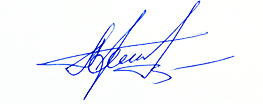 ВрИО начальника 5 НИЦ                                                                          А.Н. Гордиенко11 мая 2023Исп.: Влад И.В.8 (495) 983 65 48, доб. 43-46